Svátek maminekKdyž si rozbiji koleno, utíkám za maminkou. Když se něčeho bojím, utíkám za maminkou. Když potřebuji pomoc nebo radu, zase utíkám za maminkou. A maminka mně vždycky poradí a pomůže, vždycky je hodná a usměvavá. Druhou neděli v květnu mají všechny maminky svátek. Dám mamince svůj nejhezčí výkres a velkou pusu. Maminku máme moc rádi, a proto jí pomáháme. Víme, že malá pomoc přijde vždycky vhod.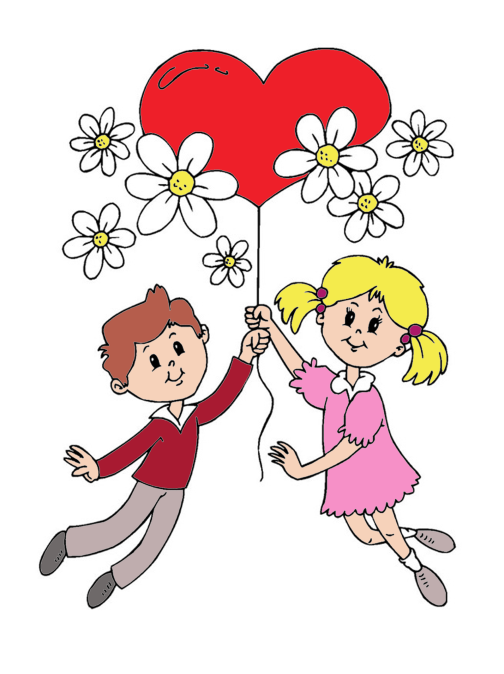 Maminko má nejmilejší,přeji Ti dnes krásný den.Jsem už zase o rok starší,ne, to není žádný sen.Někdy zlobím maličko,ty pak řekneš tak už dost.Jsi mé velké sluníčko,mám tě rád(a) moc a moc.Motýlek pro maminkuVyrobte mamince motýlka ze srdíček. Stačí jen nastříhat proužky papíru, v polovině je přehnout a konce slepit k sobě. Hotová srdíčka přilepte podle fotografie. Nezapomeňte dolepit tykadla. Motýlka můžete zavěsit na květinu, kterou mamince dáte.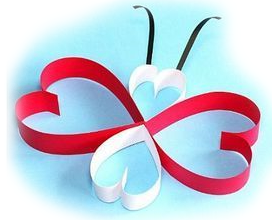 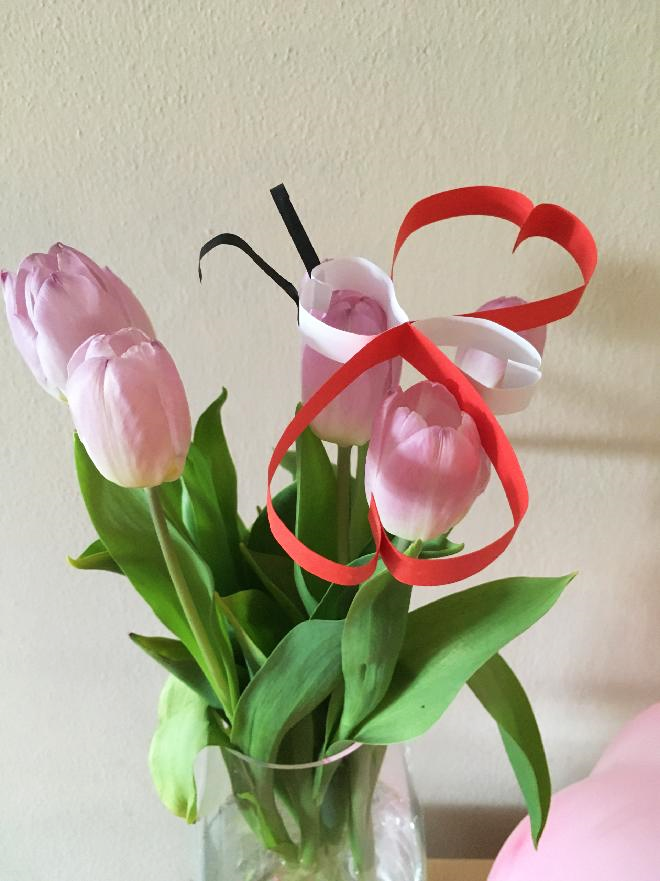 Udělej doma mamince radost a ukliď si pokojíček, jako tahle holčička.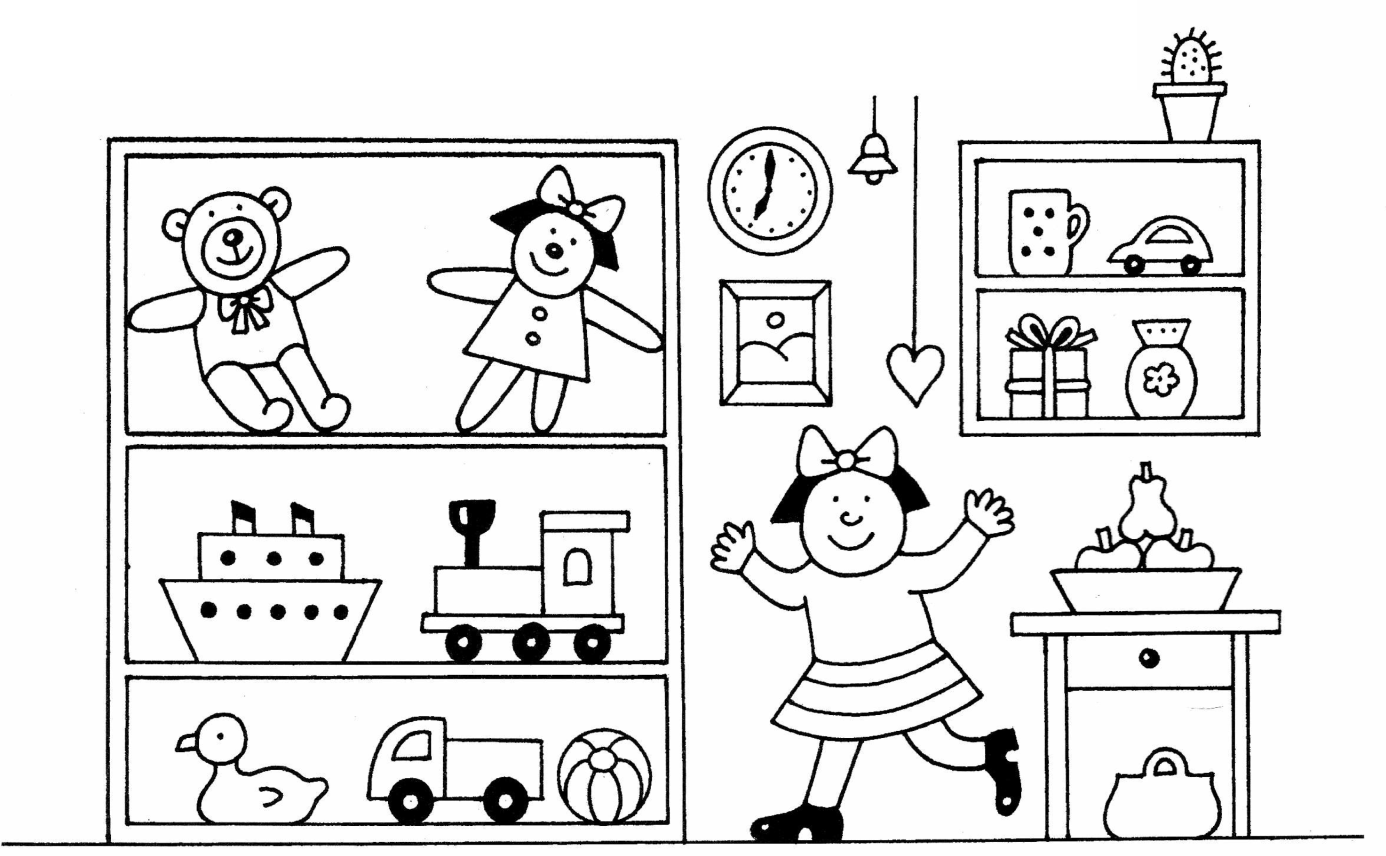 Vybarvi všechno, co je na obrázku dole.Procvič si podle obrázku s maminkou pojmy - nahoře, dole, uprostřed, na, pod, nad, před, u, v, vpravo, vlevo.Dokresli mamince kudrnaté vlasy.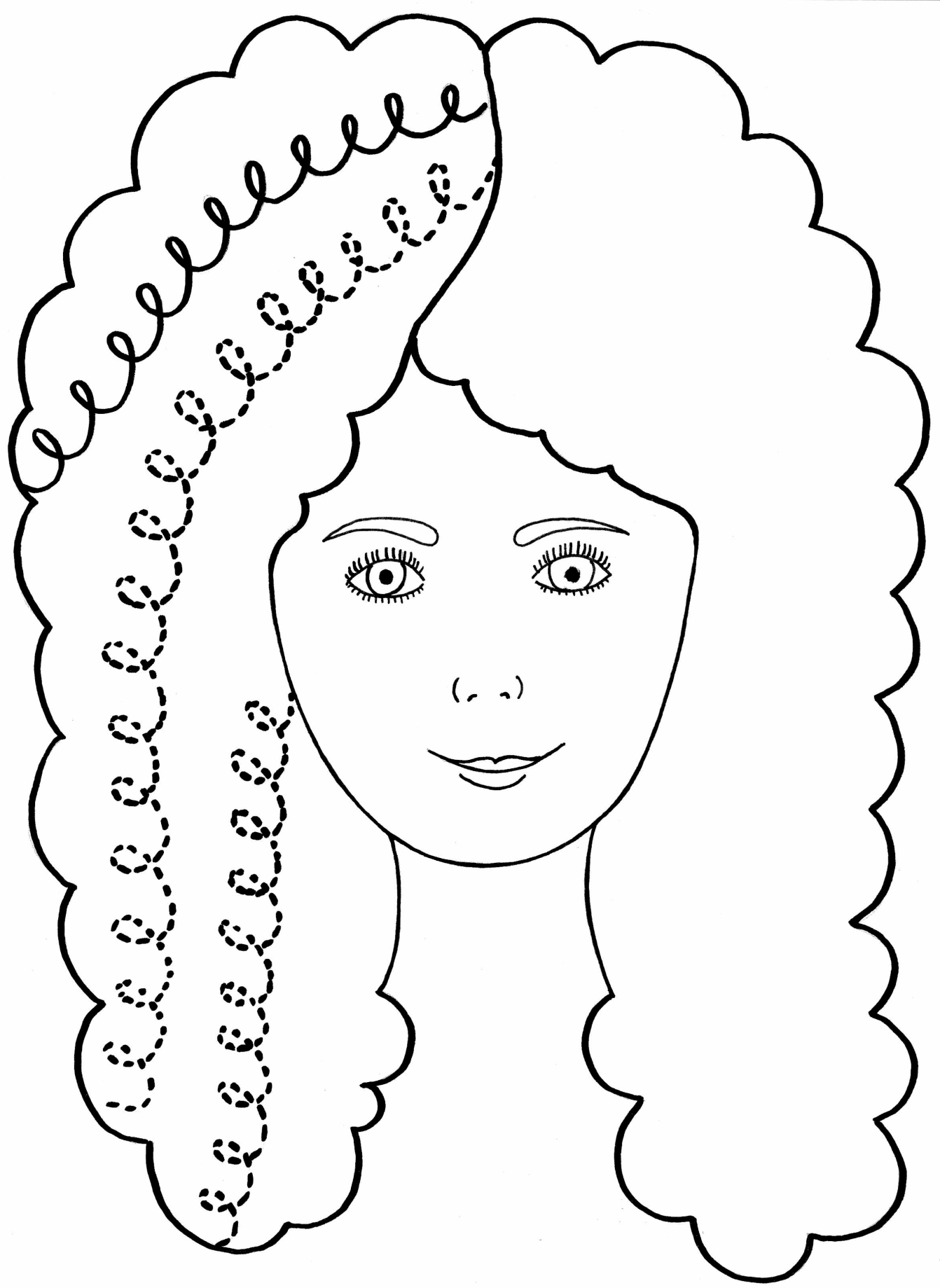 PřáníčkoVyrobte mamince přáníčko ze srdíček. Stačí jen obkreslit a vystřihnout srdíčka, přeložit je napůl a nalepit na papír.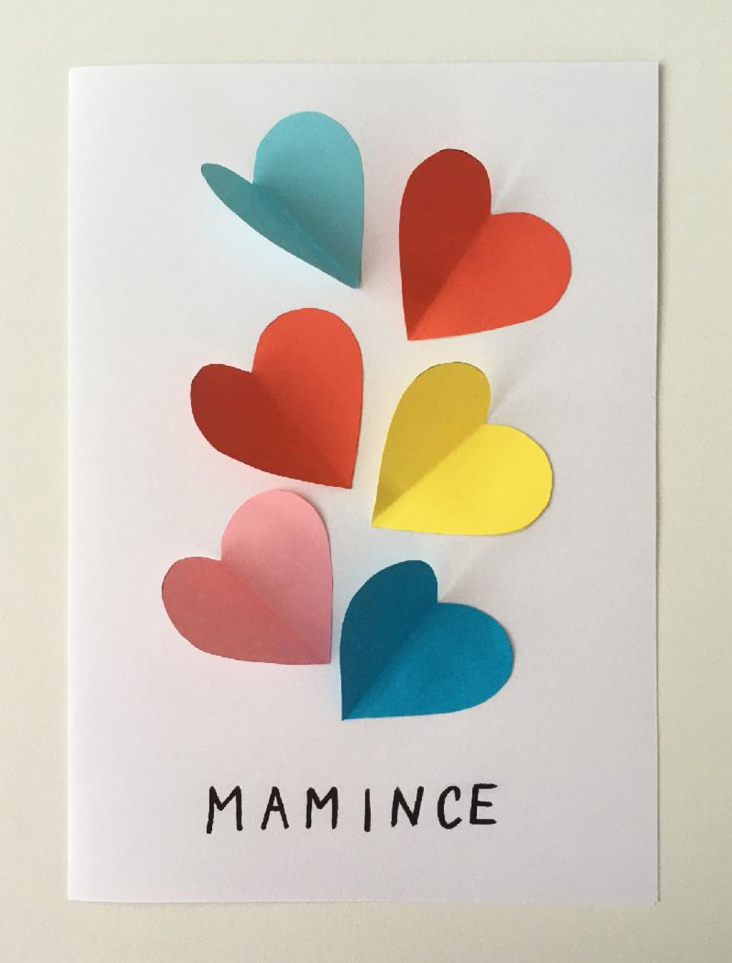 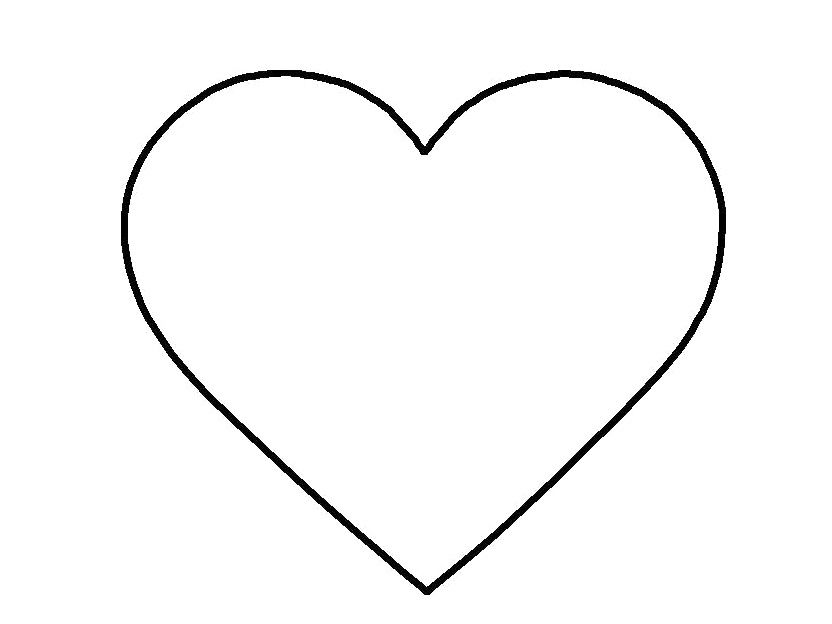 Najdi holčičce cestu k mamince.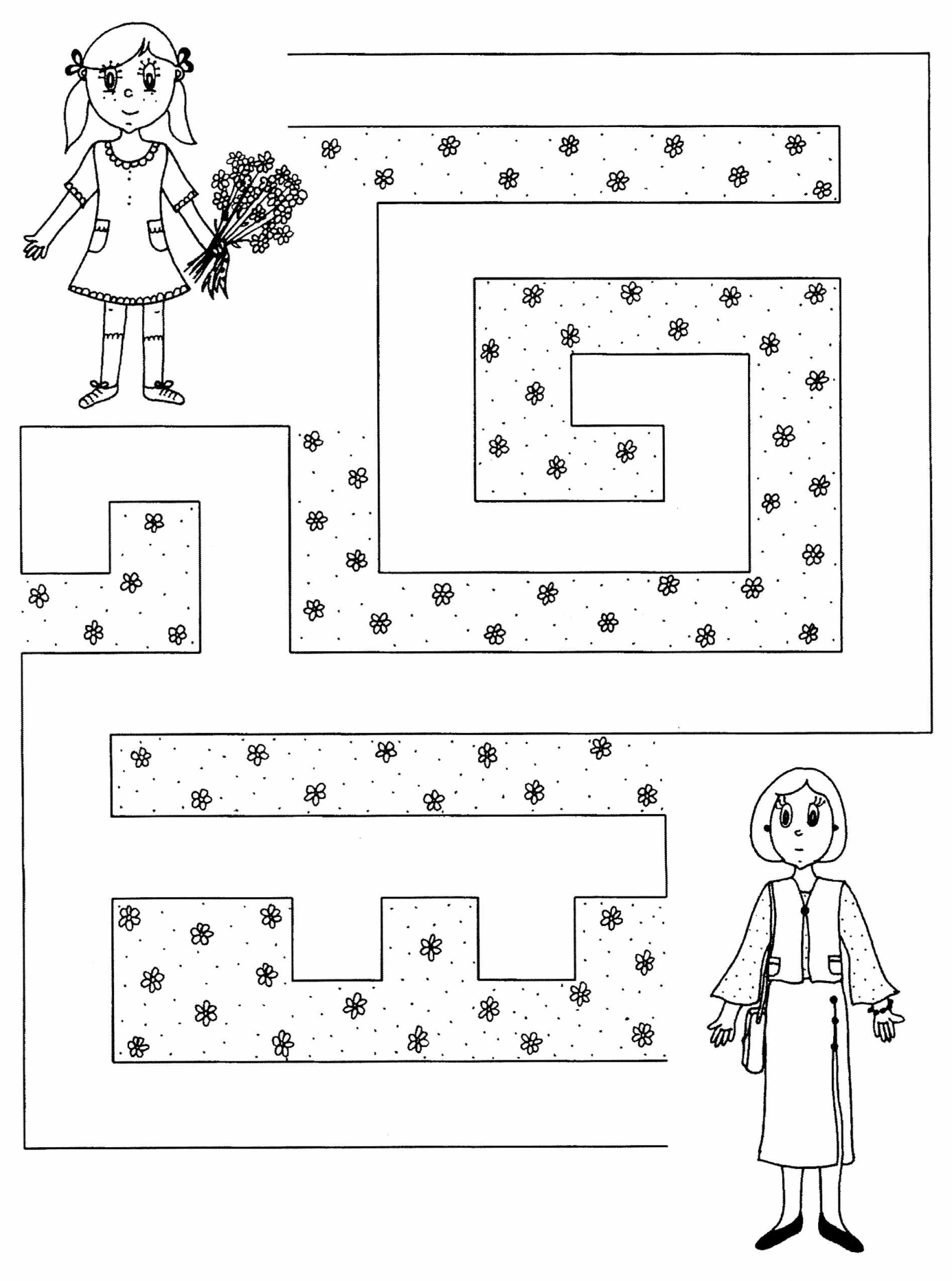 Spoj čarou stejné květiny.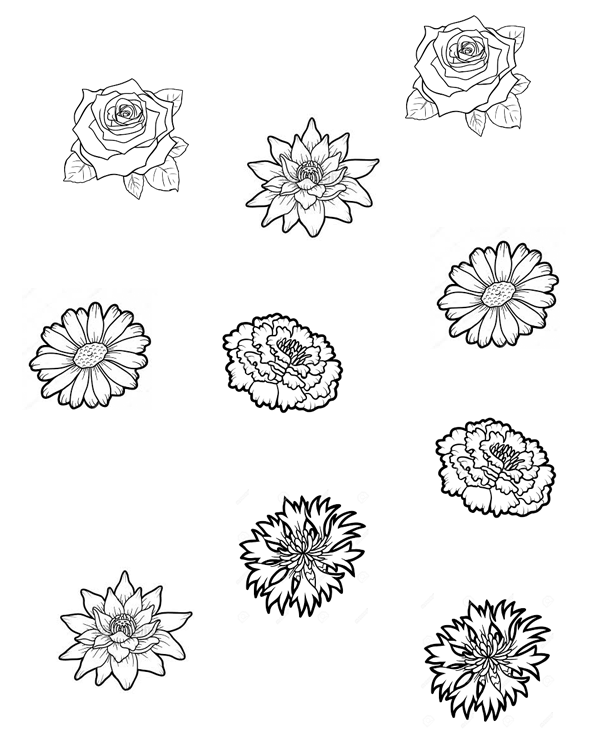 Navlékni mamince korálky pro radost. Obyčejnou tužkou dokresli podle předlohy. Ostatní řádky dokresli podle své fantazie.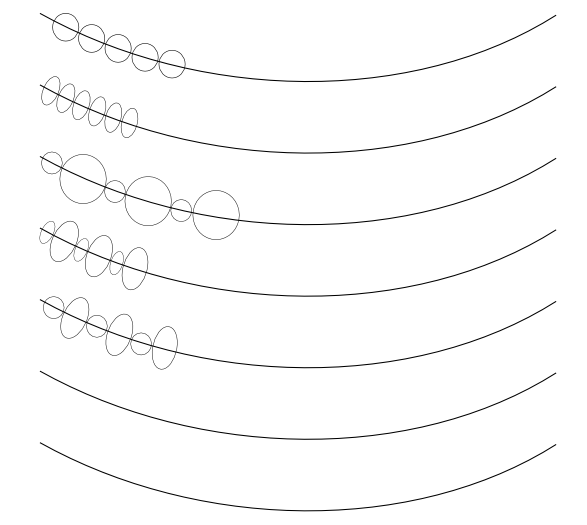 Jednotažka květina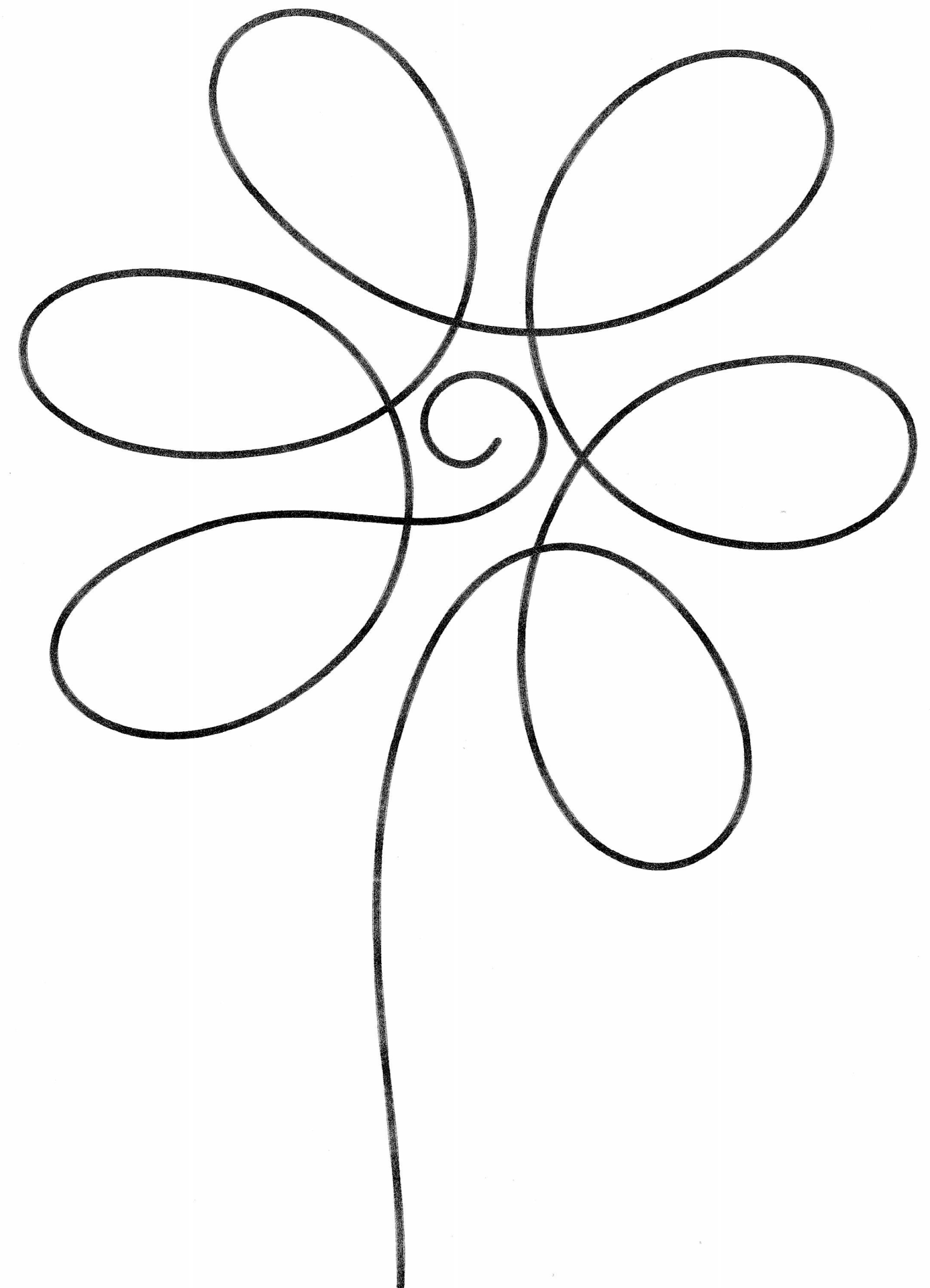 